О награждении дипломом за участие в "Агропромышленном форуме Сибири-2017"С 15 по 17 ноября 2017 года ФГБУ «Красноярский референтный центр Россельхознадзора» принимал участие в юбилейном XXV Агропромышленном форуме Сибири, в рамках которого подводились итоги сельскохозяйственного года и презентовались последние достижения в области АПК. Традиционно форум сопровождала большая продовольственная ярмарка, где была представлена образцовая продукция местных сельхоз- и товаропроизводителей Красноярского края.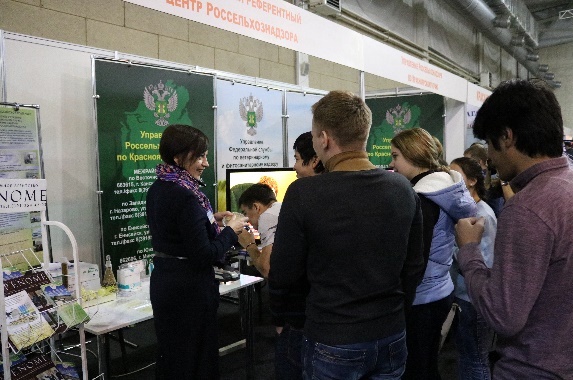 Это одно из крупнейших событий агропромышленной отрасли Сибирского федерального округа, которое объединяет на своей площадке предприятия АПК, фермерские хозяйства, выставку сельскохозяйственной техники, оборудование для растениеводства и животноводства.В дни работы форума специалистами учреждения была организована работа консультационной площадки.На экспозиции лаборатории демонстрировались основные направления деятельности Учреждения и современные методы лабораторных исследований продукции растительного и животного происхождения.В рамках работы форума учреждением было организовано проведение рейтинговой оценки колбасных изделий красноярских производителей.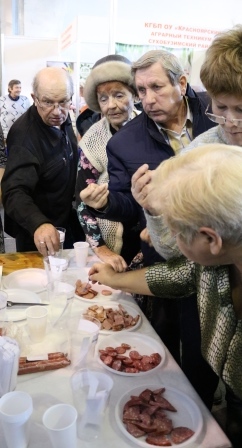 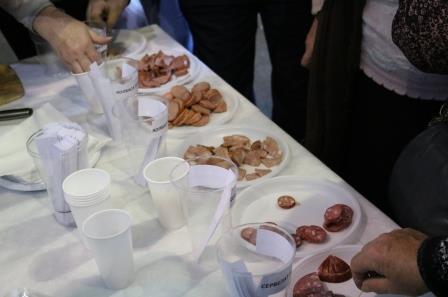 По результатам лабораторных микробиологических и физико-химические исследований 6 образцов колбас - несоответствий по показателям качества и безопасности установлено не было.По результатам дегустации, в которой принимало участие более 200 человек, места распределились следующим образом:                    1 место занял сервелат полукопченый  «Фирменный» производитель - Общество с ограниченной ответственностью « Вербицкие. Семейное мясное хозяйство»-22,5%2 место -колбаса полукопченая «Филейная» , производитель -Общество с ограниченной ответственностью  «Красноярские деликатесы»-18,5%3 место -сервелат полукопченый  «Ореховый» производитель - Общество с ограниченной ответственностью « Вербицкие. Семейное мясное хозяйство»-16,5%4 место -колбаса полукопченая «Балыковая», производитель Общество с ограниченной ответственностью  «Березовский»-15%5 место- колбаса полукопченая «Фермерская», производитель Общество с ограниченной ответственностью  «Сантана»-14%6 место- ветчина полукопченая «Борисовская», производитель Общество с ограниченной ответственностью  «Красноярские деликатесы»-13,5%Мы благодарим товаропроизводителей, принявших участие в данном мероприятии и  поздравляем лидеров рейтинга с заслуженной победой! По завершении форума учреждение было награждено дипломом Выставочного комплекса «Красноярская ярмарка» за активное участие в выставке. ФГБУ «Красноярский референтный центр Россельхознадзора»  тел. 8(391)2-27-08-92.